                          ҠАРАР                                                                                  РЕШЕНИЕОб утверждении Положения о старостах населенных пунктов сельского поселения Первомайский сельсовет муниципального района Благоварский район Республики Башкортостан»В соответствии со статьей 14 Федерального закона от 6 октября 2003 года № 131-ФЗ «Об общих принципах организации местного самоуправления в Российской Федерации, статьи 10.1 Устава сельского поселения Первомайский сельсовет муниципального района Благоварский район Республики Башкортостан, Совет сельского поселения Первомайский сельсовет муниципального района Благоварский район Республики Башкортостан РЕШИЛ: 1. Утвердить Положение о старостах населенных пунктов сельского поселения Первомайский сельсовет муниципального района Благоварский район Республики Башкортостан (приложение № 1).2.  Считать утративший силу решение Совета сельского поселения от 13.04.2013 года № 33-3  «Об утверждении положения о старосте села сельского поселения Первомайский сельсовет муниципального района Благоварский район Республики Башкортостан».3. Утвердить список старост сельских населенных пунктов сельского поселения Первомайский сельсовет муниципального района Благоварский район Республики Башкортостан (приложение № 2).4. Обнародовать настоящее решение на информационном стенде в административном здании сельского поселения Первомайский сельсовет муниципального района Благоварский район Республики Башкортостан по адресу: Республика Башкортостан, Благоварский район, с.Первомайский, ул.Ленина, д.4/1, разместить на  официальном сайте сельского поселения Первомайский сельсовет в сети «Интернет» http://pervomay-blag.ru/и направить в Государственный комитет Республики Башкортостан по делам юстиции.Глава сельского поселения
Первомайский сельсовет				З.Э.Мозговая 
с.Первомайский07.02.2019№ 59-404Приложение № 1
утверждено постановлением
главы сельского поселения
от 07.02.2019 г. №59-404 ПОЛОЖЕНИЕ
о старостах населенных пунктов
сельского поселения Первомайский сельсовет муниципального района Благоварский район Республики Башкортостан1. Общие положения1.1. Настоящее Положение разработано в соответствии со статьей 3 Федерального закона от 06.10.2003 № 131-ФЗ «Об общих принципах организации местного самоуправления в Российской Федерации», Устава сельского поселения Первомайский сельсовет муниципального района Благоварский район Республики Башкортостан, в целях обеспечения многообразия форм участия населения в осуществлении местного самоуправления на территории сельского поселения и регулирует вопросы, связанные с определением основ правового положения старост населенных пунктов.1.2. Староста населенного пункта (далее - староста) представляет интересы населения населенного пункта, наделенный настоящим Положением полномочиями по обеспечению решения органами местного самоуправления вопросов местного значения.1.3. В своей деятельности староста руководствуется Конституцией Российской Федерации, Федеральным законом «Об общих принципах организации местного самоуправления в Российской Федерации», Уставом сельского поселения, настоящим Положением и иными нормативно-правовыми  актами Российской Федерации. 1.4. Староста выполняет свои функции на общественных началах.2. Порядок избрания старосты2.1. Староста населенного пункта назначается представительным органом Сельского поселения, по представлению схода граждан сельского населенного пункта из числа лиц, проживающих на территории данного сельского населенного пункта и обладающих активным избирательным правом.2.2. Староста сельского населенного пункта не является лицом, замещающим государственную должность, должность государственной гражданской службы, муниципальную должность или должность муниципальной службы, не может состоять в трудовых отношениях и иных непосредственно связанных с ними отношениях с органами местного самоуправления. 2.3. Старостой сельского населенного пункта не может быть назначено лицо: 1) замещающее государственную должность, должность государственной гражданской службы, муниципальную должность или должность муниципальной службы; 2) признанное судом недееспособным или ограниченно дееспособным; 3) имеющее непогашенную или неснятую судимость. 2.4. Срок полномочий старосты сельского населенного пункта составляет четыре года. Полномочия старосты сельского населенного пункта прекращаются досрочно по решению Совета Сельского поселения, по представлению схода граждан сельского населенного пункта, а также в случаях, установленных Федеральным законом. 2.5. Полномочия старосты подтверждаются выпиской из решения Совета сельского поселения. 2.6. Протоколы собраний или сходов граждан хранятся в администрации сельского поселения до следующих выборов. 3. Предмет и организация деятельности3.1. Староста:Староста сельского населенного пункта для решения возложенных на него задач: 1) взаимодействует с органами местного самоуправления, муниципальными предприятиями и учреждениями и иными организациями по вопросам решения вопросов местного значения в сельском населенном пункте; 2) взаимодействует с населением, в том числе посредством участия в сходах, собраниях, конференциях граждан, направляет по результатам таких мероприятий обращения и предложения, в том числе оформленные в виде проектов муниципальных правовых актов, подлежащие обязательному рассмотрению органами местного самоуправления; 3) информирует жителей сельского населенного пункта по вопросам организации и осуществления местного самоуправления, а также содействует в доведении до их сведения иной информации, полученной от органов местного самоуправления; 4) содействует органам местного самоуправления в организации и проведении публичных слушаний и общественных обсуждений, обнародовании их результатов в сельском населенном пункте; 5) осуществляет иные полномочия и права, предусмотренные нормативным правовым актом представительного органа сельского поселения в соответствии с законом Республики Башкортостан. Деятельность старосты подконтрольна администрации сельского поселения.3.2. Администрация сельского поселения координирует деятельность старосты, знакомит его с соответствующими актами органов государственной власти и органов местного самоуправления, обобщает и распространяет положительный опыт их деятельности, проводит совещания и семинары, организует учебу.3.3. По запросам и при личном приеме старосты администрация сельского поселения, руководители предприятий, учреждений, организаций обязаны не позднее, чем в 10-дневный срок рассмотреть предложения старосты и сообщить о результатах рассмотрения.3.4.  Администрация сельского поселения обеспечивает изготовление по единому образцу бланка удостоверения старосты населенного пункта.4. Права и обязанности4.1.Староста имеет право:- вносить по поручению граждан, по своей инициативе вопросы на обсуждение или рассмотрение  Совета сельского поселения  и  администрации сельского поселения, а также предложения, направленные на улучшение деятельности органов местного самоуправления сельского поселения;-требовать от граждан,   постоянно, временно (сезонно) проживающих или находящихся на территории данного населенного пункта, соблюдения общественного и санитарного порядка, обеспечения противопожарной безопасности, приведения в надлежащий вид жилых домов, гаражей и других хозяйственных построек, усадебных участков и прилегающих к ним территорий;-при необходимости присутствовать, выступать на собраниях Совета сельского поселения, обращаться с письменными и устными запросами, заявлениями и документами в любые органы местного самоуправления сельского поселения, к руководителям предприятий, организаций и учреждений, от которых зависит решение того или иного вопроса, затрагивающего интересы граждан, избравших его;-требовать от соответствующих должностных лиц ответа о принятых по его обращениям мерах.-создавать актив из граждан, проявляющих активную жизненную позицию и помогающих в осуществлении общественной деятельности.-по выявленным фактам нарушений направлять информацию в соответствующие органы государственной власти и органы местного самоуправления для принятия мер в соответствии с действующим законодательством.4.2. Староста обязан:-содействовать органам местного самоуправления сельского поселения в осуществлении  решений вопросов местного значения на вверенной ему территории;-содействовать выполнению постановлений и распоряжений администрации сельского поселения, решений  Совета, общих собраний (сходов) граждан;-оказывать помощь администрации сельского поселения в проведении хозяйственных и иных мероприятий;-оказывать содействие учреждениям культуры в проведении воспитательной, культурно-массовой работы среди населения, развития народного творчества;-привлекать население к работам по благоустройству, озеленению и улучшению санитарного состояния населенных пунктов, ремонту дорог и водопроводов, мостов, детских и спортивных площадок, поддержанию в надлежащем состоянии кладбищ.-организовать совместно с жителями  населенного пункта посильную помощь престарелым, инвалидам, детям, оставшимся без родительского попечения, участникам войны, блокадникам, семьям военнослужащих, чернобыльцам, беженцам, вынужденным переселенцам, многодетным семьям, одиноким и малоимущим гражданам.-рассматривать в пределах своих полномочий заявления, предложения и жалобы граждан;-принимать активное участие в подготовке и проведении выборов, референдумов, опросов на территории населенного пункта.-не реже одного раза в год отчитываться о проделанной работе перед гражданами соответствующей территории.5.  Меры поощрения старосты за активную работу5.1. Староста поощряется органами местного самоуправления сельского поселения за активную работу, в том числе по итогам муниципального конкурса на звание «Лучший староста» в соответствии с муниципальными правовыми актами сельского поселения.6. Отзыв старосты6.1. В случае систематического неисполнения своих обязанностей или грубого их нарушения полномочия старосты могут быть прекращены  досрочно.6.2. Правом инициативы отзыва обладают:- органы местного самоуправления сельского поселения;- жители населенного пункта (населенных пунктов).Прекращение полномочий старосты осуществляется на собрании граждан (жителей населенного пункта (населенных пунктов), проводимом в порядке, предусмотренном Положением о проведении собрания граждан в сельском поселении.Решение собрания (конференции) или схода граждан о прекращении полномочий старосты считается принятым, если за это проголосовало большинство жителей, присутствующих на собрании.6.3. Полномочия старосты прекращаются с момента вступления решения собрания (конференции) или схода граждан в законную силу. Приложение № 2
утверждено постановлением
главы сельского поселения
от 07.02.2019 г. № 59-404 Список старост сел и деревень сельского поселения Первомайский сельсовет муниципального района Благоварский район Республики БашкортостанБАШКОРТОСТАН                                    РЕСПУБЛИКАhЫБЛАГОВАР РАЙОНЫ МУНИЦИПАЛЬ РАЙОНЫНЫҢ ПЕРВОМАЙСКИЙ АУЫЛ СОВЕТЫ                               АУЫЛ БИЛӘМӘҺЕ СОВЕТЫ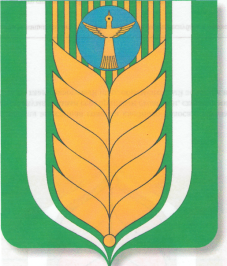 РЕСПУБЛИКА                                                БАШКОРТОСТАН             СОВЕТ СЕЛЬСКОГО ПОСЕЛЕНИЯ ПЕРВОМАЙСКИЙ СЕЛЬСОВЕТ                          МУНИЦИПАЛЬНОГО РАЙОНА                        БЛАГОВАРСКИЙ РАЙОНЛенин урамы, 4\1, Первомайский  ауылы, Благовар районы, Республикаhы Башкортостан, 452742Тел. (34747) 2-91-39, Факс 3-17-30Ленина ул., 4/1,  с.Первомайский, Благоварский район, Республика Башкортостан, 452742Тел. (34747) 2-91-39, Факс 3-17-30Ленина ул., 4/1,  с.Первомайский, Благоварский район, Республика Башкортостан, 452742Тел. (34747) 2-91-39, Факс 3-17-30ИНН 0214000400, КПП 021401001, ОГРН 1020200714885ИНН 0214000400, КПП 021401001, ОГРН 1020200714885ИНН 0214000400, КПП 021401001, ОГРН 1020200714885ИНН 0214000400, КПП 021401001, ОГРН 1020200714885Населенный пунктФамилия имя отчествосело ПервомайскийКувшинов Сергей Григорьевичсело Старые СанныНадыров Баймурат Яхшилыковичдеревня СтароамировоСалиева Заррина Миршарифовнадеревня Покровка 2-яГруздева Валентина Филипповна